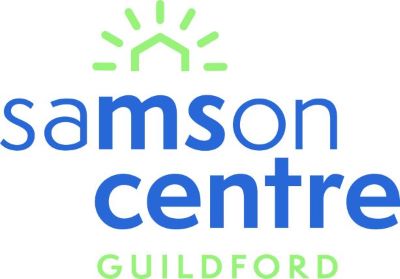 Lead Physiotherapist, Band 8a equivalentHours 18 -24 (TBC)Salary PRAnnual leave allowanceEmployees Pension Scheme (NHS percentage equivalent)Professional liability insurance contribution PRBased on 50 week working year (Centre closed for 2 weeks over Christmas period)Job summaryUndertake a specialist physiotherapy role, responsible for planning, developing and coordinating the delivery and evaluation of the physiotherapy and gym service provided by the Samson Centre.  This post will involve providing operational and managerial leadership for the physiotherapy and gym team. To perform physiotherapy assessments and reviews for members with complex problems, to develop, provide and evaluate individualised physiotherapy programmes. To manage a diverse MS caseload using previous clinical experience, expertise and evidence-based practice in assess, plan, implement and evaluate interventions. Working closely with the Centre Manager, provide a lead role in the provision of continuing professional development, training, advising and supporting staff in the physiotherapy and gym team. The post holder will need to demonstrate that they are registered with the Health Care Professionals Council and a  member of the Chartered Society of Physiotherapy (or hold other professional liability insurance). Accountable to: Centre ManagerResponsible for: Supervision of Physiotherapists, Rehab Assistants, Gym team and Physiotherapy students. Main duties and ResponsibilitiesClinicalTo undertake complex assessment of members using clinical reasoning, standardised assessments, and outcome measures. To develop individual treatment programmes based on evidence-based practice and a range of highly developed treatment skills. To provide a full range of treatment options for members of the Centre, including use of FES. To be up to date with statutory and mandatory training, including first aid, defib training, fire procedures. Maintain patient records according to standards set by the CSP and to ensure the Physiotherapy team are maintaining standards of documentation by regular audit. Liaison with external agencies such as GP, MS nurses, Consultants, Social Services to ensure co-ordinated care for the members. To act as advocate for members who require additional support when communicating with external agencies.  This may involve providing supporting reports. Professional To be professionally and legally responsible and accountable for all aspects of own work, including the management of members in your care, always acting in accordance with the HCPC (Health Care Professions Council) and CSP (Chartered Society of Physiotherapy) standards of practice and code of conduct. To be alert to the issues of Adult Safeguarding and to follow local safe-guarding procedures. To provide care ensuring equal access for all people living with MS following the Samson Centre’s statement on Equality and Diversity and professional standards of practice.  To remain up to date with continuous professional development in line with CSP and HCPC requirements, such as participating in MS study days, national conferences, and research projects to provide best practice for members of the Samson Centre. TeamProvide clinical supervision and support to the Physiotherapy team to ensure members are receiving appropriate management and treatment. To provide teaching for other physiotherapy team members to ensure that the team is up to date with developments in care and management of people with MS. Oversee the diary system for the Physiotherapy team and ensure appropriate case load for individual staff.  Assist rehab staff in managing their diaries and caseloads. To be responsible for Safeguarding of members whilst under the care of the Physiotherapy and Gym Team and to take the lead when safeguarding concerns are raised.  This may require additional training and may need to be contacted out of working hours to answer staff queries. To oversee Infection Control Procedures for the Physiotherapy treatment areas. To assess and manage the risks involved in the safe moving and handling of patients and equipment.   To give expert advice and training on safe moving and handling of members to relatives, care staff and other health care professionals. To work with Centre Manager to recruit and interview new staff for the Physiotherapy and Gym team. To be responsible for managing the maintenance, service and procurement of equipment.  To maintain a record of loaned equipment for short term use at home by members of the Samson Centre. To maintain records of Physiotherapy teams statutory and mandatory training.  Advise Centre Manager of staff’s progress and advise on suitable training courses to maintain team competencies. To manage and organise bi-monthly Physiotherapy team meetings.To assess the learning needs of the Physiotherapy and Gym Team and to manage and organise Physiotherapy team’s Inservice training programme. To liaise with Higher Education Institutions to plan and provide placements for Physiotherapy students. To manage and organise Living Well with MS talks.  Co-ordinating outside speakers, chairing discussions, and planning programme. To participate in MS study days, national conferences, and research projects to provide best practice for members of the Samson Centre. Organisational / Risk ManagementTo work with the Centre Manager to plan, develop and evaluate the Physiotherapy Service. To comply with health and safety policies and procedures at the Samson Centre and the requirements of H&S legislation.  To complete annual Members Satisfaction Survey and feedback results to the Centre Manager and Trustees.To maintain confidentiality in accordance with current legislation and professional guidelines. To comply with all relevant polices and procedures at directed by Samson Centre.To undertake any other duties as maybe required from time to time which are consistent with the grade and needs of the service. The above list is a broad outline of duties of the post and is not exhaustive.  Any changes in these duties that may be required in the future will be made in consultation with the post holder. 